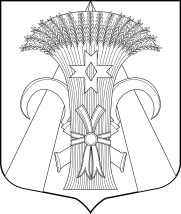 МУНИЦИПАЛЬНЫЙ СОВЕТ МУНИЦИПАЛЬНОГО ОБРАЗОВАНИЯПОСЕЛОК ШУШАРЫРЕШЕНИЕОт 22 сентября 2016 г.								        № 35О внесении изменений в состав  Контрольно-счетного органавнутригородского муниципального образования Санкт-Петербурга поселок Шушары Заслушав и обсудив  доклад Председателя Контрольно-счетного органа внутригородского муниципального образования Санкт-Петербурга поселок Шушары (далее – Контрольно-счетный орган)Муниципальный Совет РЕШИЛ:Внести изменение в  Приложение № 1 решения МС от 10.12.2015 № 48 «Об утверждении состава Контрольно-счетного органа внутригородского муниципального образования Санкт-Петербурга поселок Шушары»: включить в персональный состав Контрольно-счетного органа депутата Краснову Ольгу Юрьевну.2.  Настоящее Решение вступает в силу со дня его принятия.3. Контроль за выполнением данного Решения возложить на Председателя Контрольно-счетного органа Н.В.Самуся.Глава муниципального образования-Председатель Муниципального Совета                                      Р.В.Тихомиров                                                                                                                                    Приложение № 1                                                                                                                                                                                                                               Решением МС От 22.09.2016 № 35СОСТАВ Контрольно-счетного органа          1. Самусь Николай Владимирович – заместитель Главы МО – Председателя МС, депутат МС,                                          осуществляющий свои полномочия на постоянной основе                        2. Булгаков Павел Евгеньевич – депутат МС          3. Белоусов Олег Борисович – депутат МС          4. Егорова  Яна  Леонидовна –  депутат МС          5. Короваева  Лариса Евгеньевна – депутат МС          6. Кренева  Юлия  Евгеньевна – депутат МС	7. Краснова Ольга Юрьевна - депутат МС